	14.07.2023 в рамках деятельности Ресурсного центра по координации деятельности государственных учреждений, негосударственных поставщиков по социальной адаптации и ресоциализации лиц, освободившихся из мест лишения свободы состоялось индивидуальное онлайн-консультирование с осужденным Т., отбывающим наказание в ФКУ ИК-11 (г. Сургут), совместно с главным специалистом  отдела опеки и попечительства, защиты прав детства Управления социальной защиты населения, опеки и попечительства по городу Урай – Журкиной  Е.С., заведующим отделением информационно-аналитической работы БУ «Сургутский районный центр социальной адаптации» - Чечель Е.В. 	В ходе онлайн – консультирования осужденному Т. представлены  исчерпывающие ответы по вопросам указанным в обращении. Рекомендовано после освобождения  обратиться за консультацией по вопросу получения жилого помещения в Управление по учету и распределению жилого фонда администрации города Урай, так же доведена информации о готовности оказать содействие в его определении после отбытия срока наказания на социальное обслуживание в БУ «Сургутский районный центр социальной адаптации».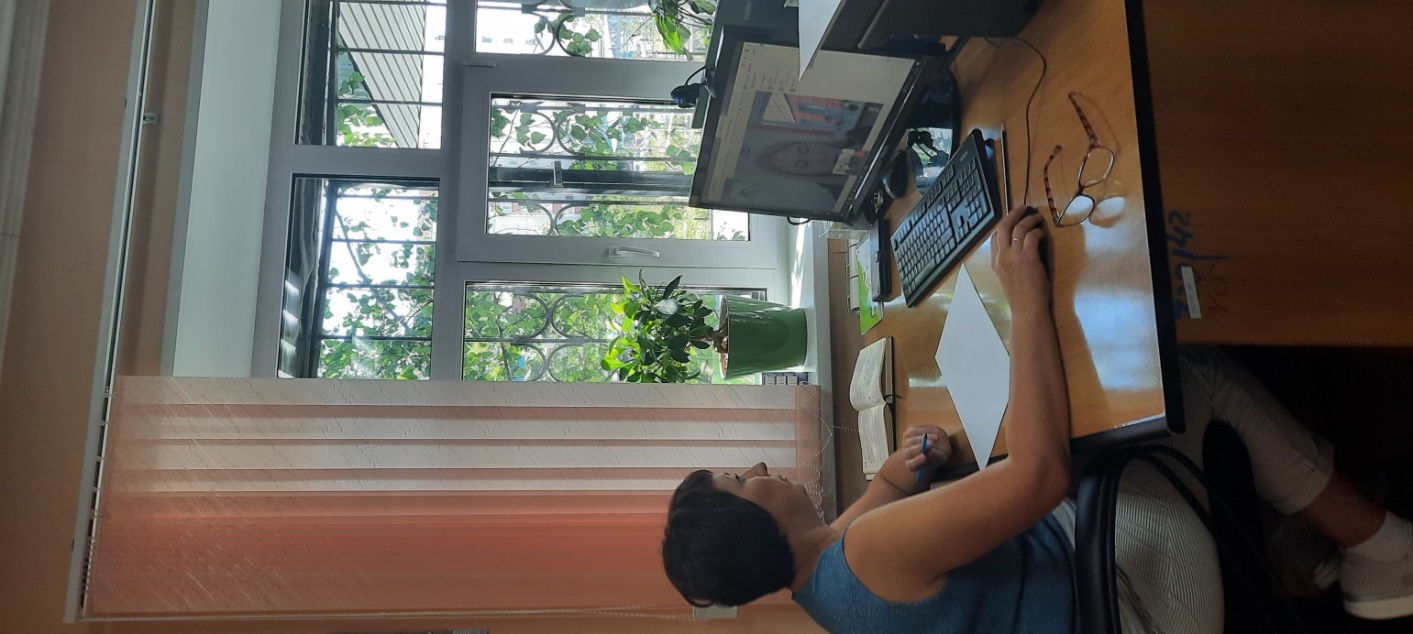 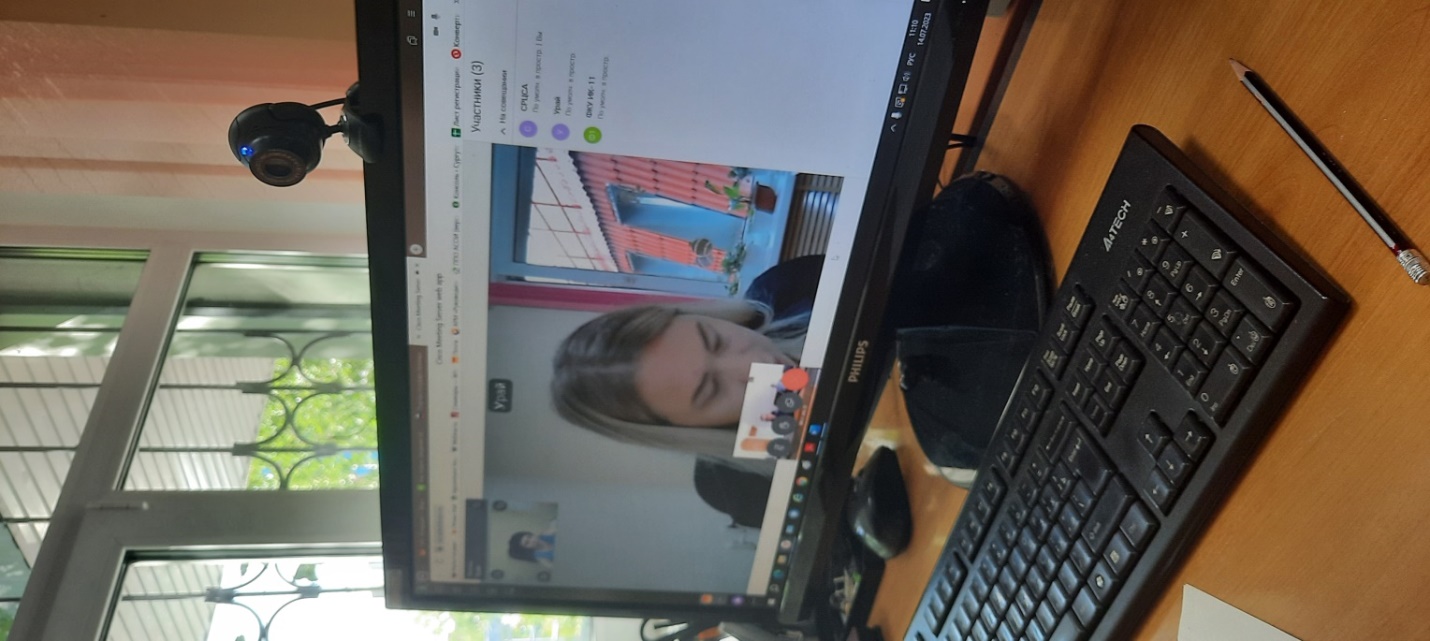 